Thank you for your request concerning CAMHS Waiting Times.Your request has been considered and processed in accordance with the requirements of the Freedom of Information (FOI) Act 2000.Under the Freedom of Information Act, we would like to make a request regarding the waiting times for specialist multi-disciplinary (Tier 3)* community Child and Adolescent Mental Health Services (CAMHS). Our request consists of five questions: Wait to initial appointment 1. 	Overall based on the total number of referrals to Community CAMHS, what is your minimum, maximum and median waiting times in days from the date referral received to initial appointment with healthcare professional (this includes a CHOICE or triage appointment and/or telephone or video call assessments)? Please provide data for the previous four full financial years (2017/2018, 2018/2019 and 2019/2020, 2020/2021). Please see attached spreadsheet under Wait for Initial Treatment tab.2. 	In the last two financial years (2019/2020, 2020/2021), what is your minimum, maximum and median waiting times in days from the date referral received to initial appointment with healthcare professional (this includes a CHOICE or triage appointment and/or telephone or video call assessments) broken down by primary reason for referral? Please see attached spreadsheet under Wait for Initial Treatment tab.Wait to treatment 3. 	Overall based on the total number of referrals to Community CAMHS, what is your minimum, maximum and median waiting times in days from the date referral received to start of treatment? Please provide data for the previous four full financial years (2017/2018, 2018/2019, 2019/2020, and 2020/2021). Please see attached spreadsheet under Wait for Treatment tab.4.	In the last two financial years (2019/2020, 2020/2021), what is your minimum, maximum and median waiting times in days from the date referral received to start of treatment broken down by primary reason for referral? Please see attached spreadsheet under Wait for Treatment tab.Referral routes5. 	How many referrals were received from each of the referral routes (listed in the Excel document) over the last four financial years (2017/2018, 2018/2019, 2019/2020, 2020/2021)? Please provide data as a number, rather than a percentage. 	Please see attached spreadsheet under Referral Source tab.  Due to the small numbers of some referrals sources we have applied Exemption Section 40(2). This is because entries of 5 or less are considered sufficiently small enough to be potentially identifiable data.   On this basis, this information is exempt from the duty to publish.Should you require further clarification, please do not hesitate to contact me.Please find enclosed an information sheet regarding copyright protection and the Trust’s complaints procedure in the event that you are not satisfied with the response.Yours sincerelySue SmithSue SmithInformation Rights OfficerEnc: Copyright Protection and Complaints Procedure Information Leaflet.If you would like to complete a short survey in relation to your Freedom of Information request please scan the QR code below or click here.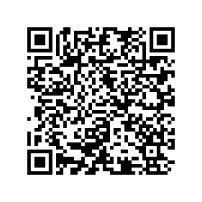 6 October 2021Information Rights & Compliance Team99 Waverley RoadSt AlbansHertfordshireAL3 5TLTel:  01727 804954Email: Hpft.foi@nhs.net	Our Ref: FOI/04031